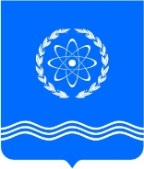 Российская ФедерацияКалужская областьГлава городского самоуправления,Председатель городского Собраниягородского  округа «Город Обнинск»РАСПОРЯЖЕНИЕ28.09.2018			                   		                                                    № 01-07/ 54В соответствии с Федеральным законом от 10.01.2002 № 7-ФЗ «Об охране окружающей среды», в целях реализации права жителей города Обнинска на благоприятную окружающую среду СОЗДАТЬв Обнинском городском Собрании рабочую группу по организации общественного контроля состояния реки Протвы и взаимодействию с органами исполнительной власти Калужской области по вопросам улучшения экологической ситуации реки Протвы в следующем составе:1. Шатухин Анатолий Ефимович,депутат Обнинского городского Собрания 	–	председатель рабочей группы;2. Зыков Андрей Александрович,депутат Обнинского городского Собрания	–	член рабочей группы;3. Самбуров Дмитрий Анатольевич,депутат Обнинского городского Собрания 	–	член рабочей группы;4. Силуянов Александр Юрьевич,депутат Обнинского городского Собрания 	–	член рабочей группы;5. Сошников Михаил Анатольевич,заместитель Председателя городского Собрания – 	член рабочей группы.Настоящее распоряжение вступает в силу со дня его подписания.Глава городского самоуправления,Председатель городского Собрания						В.В. ВикулинО создании рабочей группы